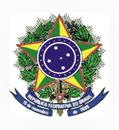 MINISTÉRIO DA EDUCAÇÃOSECRETARIA DE EDUCAÇÃO PROFISSIONAL E TECNOLÓGICA INSTITUTO FEDERAL DE EDUCAÇÃO, CIÊNCIA E TECNOLOGIA DE RONDÔNIAPROCESSO SELETIVO DO CURSO DE PÓS-GRADUAÇÃO EDITAL Nº 	  ANEXO A - AUTODECLARAÇÃO DE COR/ETNIAEu, 	, portador (a) do R.G. nº ______________________________e C.P.F. nº       	, DECLARO, em conformidade com a classificação do IBGE, que sou:DECLARO estar ciente de que as informações que estou prestando são de minha inteira responsabilidade e que, no caso de declaração falsa, estarei sujeito às sanções previstas em lei, aplicando-se, ainda, o disposto no Parágrafo Único do Art. 10 do Decreto nº 83.936, de 6/9/1979.DECLARO ainda concordar com a divulgação de minha condição de optante por Ação Afirmativa/Cotas Sociais nos documentos resultantes do Processo Seletivo do Curso de Pós- Graduação Master Business Administration em Gestão de Cooperativas/IFRO/IFRO. 	– RO, 	de 	de 	.(cidade)	(data)	(mês)	(ano)Assinatura do CandidatoINSTITUTO FEDERAL DE EDUCAÇÃO, CIÊNCIA E TECNOLOGIA DE RONDÔNIA – REITORIAAv. Tiradentes, nº 3009 – Setor Industrial. Porto Velho – RO. CEP: 76.821-001Site: <http://portal.ifro.edu.br/> / E-mail:<reitoria@ifro.edu.br>PretoPardoIndígena